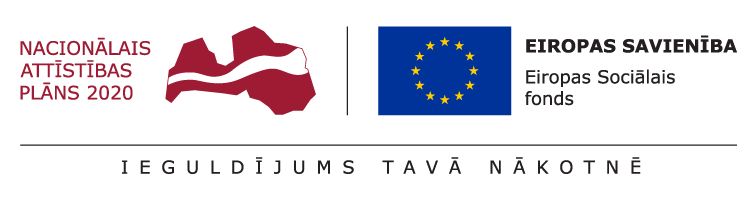 Eiropas Sociālā fonda projekts Nr. 7.1.2.2./16/I/001 „Darba tirgus prognozēšanas sistēmas pilnveide”Projekta īstenotāji: Ekonomikas ministrija (sadarbības partneris), Nodarbinātības valsts aģentūra.Projekta mērķis: Izveidot Darba tirgus apsteidzošo pārkārtojumu sistēmu, lai pieņemtu pamatotus un tautsaimniecības vajadzībām atbilstošus lēmumus rīcībpolitikas izstrādei un ieviešanai. Darba tirgus apsteidzošo pārkārtojumu sistēma nodrošinās ērti un pārskatāmi pieejamu informāciju par prasmju un profesiju pieprasījumu gan īstermiņā, gan vidējā un ilgtermiņā, kā arī informāciju par izglītības iespējām, kas lietotājam atvieglos nākotnes vai turpmākās profesijas izvēli.Projekta īstenošanas laikā EM nodrošinās pētījuma īstenošanu par Darba tirgus apsteidzošo pārkārtojumu sistēmas izveides iespējām un darba tirgus prognožu sasaisti ar rīcībpolitiku. Pētījuma mērķis ir izpētīt un pilnveidot esošo darba tirgus apsteidzošo pārkārtojumu sistēmu, lai nodrošinātu savlaicīgāku un saskaņotāku valsts institūciju un nevalstisko organizāciju savstarpējo sadarbību darba tirgus pārmaiņu paredzēšanā un nepieciešamo pārkārtojumu ieviešanā, t.sk., paplašināt vidēja un ilgtermiņa darba tirgus prognožu izmantošanu rīcībpolitikas veidošanā.Pētījuma galvenie virzieni:Izpētīt esošo Darba tirgus apsteidzošo pārkārtojumu sistēmu un tās izveides un pilnveides iespējas;Izpētīt darba tirgus vidēja un ilgtermiņa prognozēšanai pieejamos datu avotus, veikt datu kvalitātes analīzi un noteikt to salīdzināmību ar Eiropas Savienības valstu datiem, kā arī izstrādāt priekšlikumus datu izmantošanai nodarbinātības rādītāju analīzē;Balstoties uz citu valstu pieredzi, sagatavot priekšlikumus un izpētīt iespējas vidēja un ilgtermiņa darba tirgus prognožu izmantošanai selektīvas darbaspēka imigrācijas mehānismu ieviešanas kontekstā;Sasaistīt vidēja un ilgtermiņa darba tirgus prognožu rezultātus ar izglītības piedāvājumu.Izveidot izglītības profesiju atbilstības tabulu vidēja un ilgtermiņa darba tirgus prognozēšanas vajadzībām. Izpētīt Eiropas prasmju, kompetenču, kvalifikāciju un profesiju klasifikācijas ESCO adaptācijas iespējas.
Tāpat, sadarbībā ar Nodarbinātības valsts aģentūru, plānots paplašināt Ekonomikas ministrijas vidēja un ilgtermiņa darba tirgus prognožu atspoguļošanas iespējas, definējot prasības mājas lapas sadaļas izstrādei. Izveidojot WEB bāzētu darba tirgus prognožu analīzes platformu, sabiedrībai tiks nodrošināta iespēja interaktīvā veidā iepazīties ar vidēja un ilgtermiņa darba tirgus prognozēm gan Ekonomikas ministrijas mājas lapā, gan Nodarbinātības valsts aģentūras mājas lapā. Prognožu analīzes rīka/saskarnes mērķis ir efektīvāka darba tirgus prognožu atspoguļošana un labāka komunikācija ar sabiedrību.